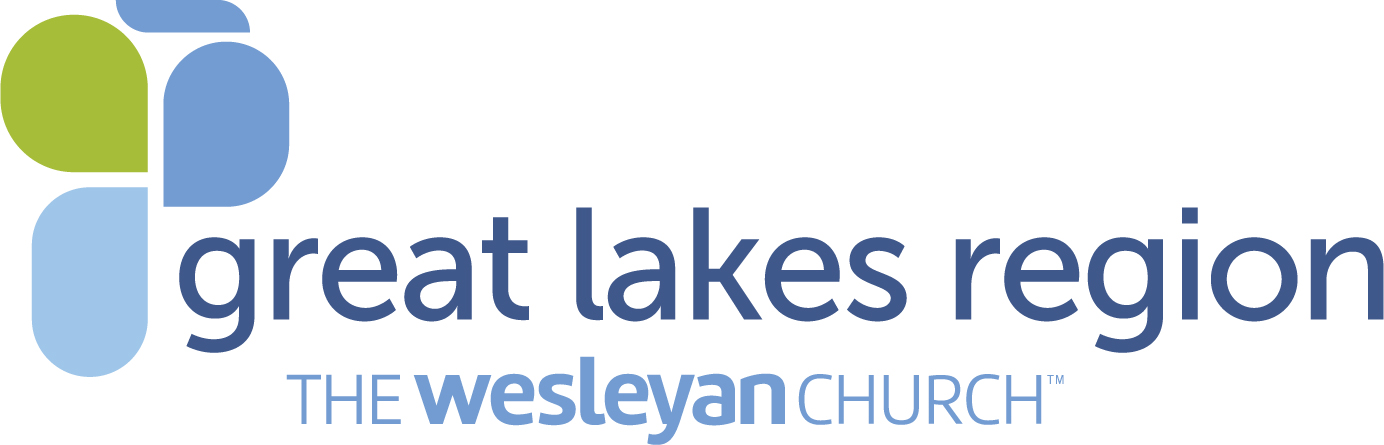 Internal Audit GuidelineCriticalReview every monthly bank reconciliation for every bank account since the last auditConfirm documentation reconciling the bank statement balance to the book balanceAre the reconciliations completed (or signed off) by someone not involved in preparing checks or posting transactions?Review a sample expense report and all expense reports of the lead pastorWere the expense reports approved by the employee’s supervisor?Do meals and travel expenses indicate the business purpose?Looking for unusual and/or large itemsReview sample tithe tally sheets Verify signed by two unrelated, approved countersAll appropriate paperwork filed for each reportReview several sample payroll reports (including the final payroll of the year)confirmed they are signed off by an appropriate authority (not involved in processing payroll)confirm payroll tax withholdings were paid to the IRS and state authorities.RecommendedReview the year-to-date financial statementsDoes the balance sheet balance?Does the change in total equity equal the net income or loss for the year?If there are accounts receivable, are any past due?Do loan balance(s) match what is shown on the bank statement?Review sample personnel files for the following:ApplicationPerformance appraisalsImmigration I-9 formPastoral AgreementsVerify all housing allowances were approved before the first payment and recorded in Board minutesReview the year-to-date income statement compared to the approved budget.   Verify there are appropriate explanations of variances from the budget (this is normally done throughout the year)Opportunity to reviewReview signers on all bank and investment accountsReview corporate credit card holders and limits are appropriateReview who has access to the accounting system and whether appropriate approvals are in place for approving invoices and issuing checksAudit TeamThe Discipline recommends 1 to 3 people, but I recommend at least 2.Cannot include any staff member (including the pastor) or their familyReportRecommend producing a written report for LBAIdentify what the audit reviewed and the results of the examinationsInclude recommendations for updating policies and proceduresSee The Discipline Section 863 for the official language of regarding audits